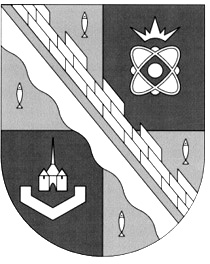 СОВЕТ ДЕПУТАТОВ МУНИЦИПАЛЬНОГО ОБРАЗОВАНИЯСОСНОВОБОРСКИЙ ГОРОДСКОЙ ОКРУГ ЛЕНИНГРАДСКОЙ ОБЛАСТИ(ТРЕТИЙ СОЗЫВ)Р Е Ш Е Н И Еот 07.08.2019 года № 106Рассмотрев представленный проект и руководствуясь Федеральным законом «Об общих принципах местного самоуправления в Российской Федерации» от 06.10.2003г. №131-Ф3, Бюджетным Кодексом Российской Федерации от 31.07.1998г. №145-ФЗ, Уставом муниципального образования Сосновоборский городской округ Ленинградской области, совет депутатов Сосновоборского городского округаР Е Ш И Л:1. Утвердить «Положение о направлении средств на представительские расходы для обеспечения деятельности совета депутатов муниципального образования Сосновоборский городской округ» (прилагается).2. Со дня вступления в силу настоящего решения признать утратившим силу решение совета депутатов от 28.11.2006 № 206 «Об утверждении «Положения о направлении средств на представительские расходы для обеспечения деятельности главы муниципального образования Сосновоборский городской округ» (Второе чтение).3. Установить, что остаток средств бюджета городского округа, предусмотренных на представительские расходы для обеспечения деятельности главы муниципального образования Сосновоборский городской округ в 2019 году, направляется на представительские расходы для обеспечения деятельности совета депутатов муниципального образования Сосновоборский городской округ четвертого созыва.4. Настоящее решение вступает в силу со дня официального обнародования на сайте городской газеты «Маяк» и подлежит применению со дня начала работы вновь избранного состава совета депутатов Сосновоборского городского округа четвертого созыва.5. Решение официально обнародовать на сайте городской газеты «Маяк».Заместитель председателясовета депутатов                                                                   Н.П. Сорокин                                                                                                                УТВЕРЖДЕНО:                                                                                                      решением совета депутатовСосновоборского городского округа                                                                                                            от 07.08.2019г. № 106                                                                                               ПриложениеПОЛОЖЕНИЕо направлении средств на представительские расходы для обеспечениядеятельности совета депутатов муниципального образованияСосновоборский городской округ1. Положение о направлении средств на представительские расходы для обеспечения деятельности совета депутатов муниципального образования Сосновоборский городской округ (далее – совет депутатов) разработано на основании:- Федерального закона «Об общих принципах местного самоуправления в Российской Федерации» от 06.10.2003г. №131-Ф3;- Бюджетного Кодекса Российской Федерации от 31.07.1998г. №145-ФЗ;- Устава муниципального образования Сосновоборский городской округ Ленинградской области;- «Положения о бюджетном процессе в Сосновоборском городском округе», утвержденного решением совета депутатов от 20.11.2007 № 143.2. Данное Положение распространяется на средства, предусмотренные в бюджете городского округа на финансовый год по смете расходов совета депутатов.3. Размер средств на представительские расходы для обеспечения деятельности совета депутатов на очередной финансовый год, ежегодно предусматривается в бюджете городского округа и составляет 300 тысяч рублей на год, с учетом увеличения на коэффициент индексации (индекс-дефлятор), доводимый Комитетом финансов Сосновоборского городского округа, в целях планирования бюджетных ассигнований.4. Средства на представительские расходы для обеспечения деятельности совета депутатов, могут расходоваться председателем совета депутатов на следующие цели:а) представительских расходов совета депутатов, возникающих при исполнении им своих полномочий в отношениях с органами местного самоуправления других муниципальных образований, органами государственной власти, гражданами и организациями;б) представительских расходов председателя совета депутатов и депутатов совета депутатов, связанных с осуществлением ими межмуниципального сотрудничества и организацией взаимодействия и сотрудничества городского округа с международными организациями и иностранными юридическими лицами;в) расходов, связанных с организацией и проведением по инициативе председателя совета депутатов и совета депутатов публичных слушаний для обсуждения проектов муниципальных правовых актов по вопросам местного значения с участием граждан городского округа; собраний и конференций граждан с целью информирования граждан о деятельности органов местного самоуправления; проведения опросов граждан для выявления их мнения и учета при принятии решений органами местного самоуправления;г) покрытия иных непредвиденных расходов, возникающих в процессе исполнения председателем совета депутатов и советом депутатов своих полномочий, установленных Уставом муниципального образования и решениями совета депутатов.5. Средства на представительские расходы для обеспечения совета депутатов, выделяются на основании распоряжения председателя совета депутатов.В распоряжении председателя совета депутатов о выделении данных средств указывается сумма и наименование проводимого мероприятия. К распоряжению прилагается смета расходов на проведение мероприятия, утвержденная председателем совета депутатов.Использование средств на цели, не предусмотренные пунктом 4 настоящего Положения, не допускается.6. Председатель совета депутатов ежеквартально информирует совет депутатов о расходовании средств на представительские расходы для обеспечения деятельности совета депутатов.7. Контроль за целевым использованием средств на представительские расходы для обеспечения деятельности совета депутатов, возлагается на контрольно-счетный орган городского округа.«Об утверждении «Положения о направлении средств на представительские расходы для обеспечения деятельности совета депутатов муниципального образования Сосновоборский городской округ»